Coordinated Entry System Committee-Meeting Dates 2019-20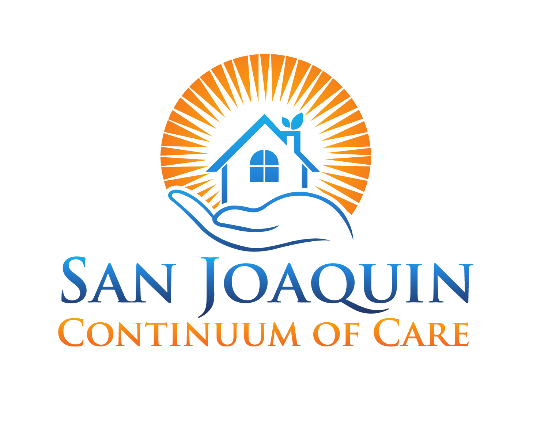 The meetings of this committee are on the first Monday of the month from 1:00-2:15 p.m. unless otherwise specified at Family Resource & Referral Center, 509 W. Weber Ave., Suite 103, Stockton, CA.June 3, 2019-1:00-2:30 p.m.July 1, 2019August 5, 2019September-TBD (due to Labor Day Holiday)October 7, 2019November 4, 2019December 2, 2019January 6, 2020February 3, 2020March 2, 2020April 6, 2020May 4, 2020